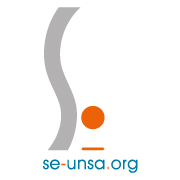 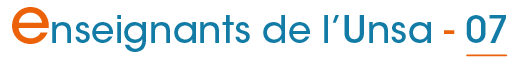 Lettre d'information n°329 du 18/05/2017Lettre d'information n°329 du 18/05/2017Lettre d'information n°329 du 18/05/2017Lettre d'information n°329 du 18/05/2017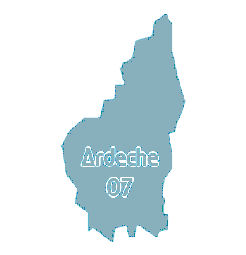 Sommaire :Moi aussi je m'engage pour une École durableRéunions d'information syndicale du SE-Unsa de l'ArdècheMouvement 1er degré 2017 : Résultats le 19 mai à l'issue de la CAPDPrésidentielles 2017 : l’impérieuse nécessité d’analyser la montée du populismeSalaire d’avril des PE : comprendre son montantRémunération des PE : les hausses indiciairesPromotion des PE : les durées nécessaires pour passer à l’échelon supérieurLa hors-classe : comment ça marche ?Adhérer pour 2017-2018 au SE-Unsa c'est possible dès maintenant !Sommaire :Moi aussi je m'engage pour une École durableRéunions d'information syndicale du SE-Unsa de l'ArdècheMouvement 1er degré 2017 : Résultats le 19 mai à l'issue de la CAPDPrésidentielles 2017 : l’impérieuse nécessité d’analyser la montée du populismeSalaire d’avril des PE : comprendre son montantRémunération des PE : les hausses indiciairesPromotion des PE : les durées nécessaires pour passer à l’échelon supérieurLa hors-classe : comment ça marche ?Adhérer pour 2017-2018 au SE-Unsa c'est possible dès maintenant !Sommaire :Moi aussi je m'engage pour une École durableRéunions d'information syndicale du SE-Unsa de l'ArdècheMouvement 1er degré 2017 : Résultats le 19 mai à l'issue de la CAPDPrésidentielles 2017 : l’impérieuse nécessité d’analyser la montée du populismeSalaire d’avril des PE : comprendre son montantRémunération des PE : les hausses indiciairesPromotion des PE : les durées nécessaires pour passer à l’échelon supérieurLa hors-classe : comment ça marche ?Adhérer pour 2017-2018 au SE-Unsa c'est possible dès maintenant !Moi aussi je m'engage pour une École durable !Moi aussi je m'engage pour une École durable !Moi aussi je m'engage pour une École durable !Moi aussi je m'engage pour une École durable !Le SE-Unsa vient d’adresser au nouveau président de la République une lettre ouverte lui demandant de s’engager pour une École durable.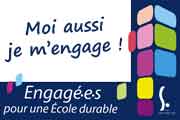 Pour le SE-Unsa, il est urgent de déconnecter le temps politique du temps de l’éducation. Les élèves, les enseignants, les psychologues, les personnels d’éducation et d’accompagnement ne veulent plus des bouleversements qu’ils ont connus au gré des alternances politiques.  Tous ont besoin de stabilité et d’un cadre pérenne qui permette aux uns d’apprendre et aux autres d’exercer leur métier pleinement et sereinement.Alors, vous aussi, si vous partagez ce point de vue, engagez-vous, avec le SE-Unsa, pour une École durable !Moi aussi je m'engage !Le SE-Unsa vient d’adresser au nouveau président de la République une lettre ouverte lui demandant de s’engager pour une École durable.Pour le SE-Unsa, il est urgent de déconnecter le temps politique du temps de l’éducation. Les élèves, les enseignants, les psychologues, les personnels d’éducation et d’accompagnement ne veulent plus des bouleversements qu’ils ont connus au gré des alternances politiques.  Tous ont besoin de stabilité et d’un cadre pérenne qui permette aux uns d’apprendre et aux autres d’exercer leur métier pleinement et sereinement.Alors, vous aussi, si vous partagez ce point de vue, engagez-vous, avec le SE-Unsa, pour une École durable !Moi aussi je m'engage !Le SE-Unsa vient d’adresser au nouveau président de la République une lettre ouverte lui demandant de s’engager pour une École durable.Pour le SE-Unsa, il est urgent de déconnecter le temps politique du temps de l’éducation. Les élèves, les enseignants, les psychologues, les personnels d’éducation et d’accompagnement ne veulent plus des bouleversements qu’ils ont connus au gré des alternances politiques.  Tous ont besoin de stabilité et d’un cadre pérenne qui permette aux uns d’apprendre et aux autres d’exercer leur métier pleinement et sereinement.Alors, vous aussi, si vous partagez ce point de vue, engagez-vous, avec le SE-Unsa, pour une École durable !Moi aussi je m'engage !Le SE-Unsa vient d’adresser au nouveau président de la République une lettre ouverte lui demandant de s’engager pour une École durable.Pour le SE-Unsa, il est urgent de déconnecter le temps politique du temps de l’éducation. Les élèves, les enseignants, les psychologues, les personnels d’éducation et d’accompagnement ne veulent plus des bouleversements qu’ils ont connus au gré des alternances politiques.  Tous ont besoin de stabilité et d’un cadre pérenne qui permette aux uns d’apprendre et aux autres d’exercer leur métier pleinement et sereinement.Alors, vous aussi, si vous partagez ce point de vue, engagez-vous, avec le SE-Unsa, pour une École durable !Moi aussi je m'engage !Réunions d'information syndicale du SE-UnsaRéunions d'information syndicale du SE-UnsaRéunions d'information syndicale du SE-UnsaRéunions d'information syndicale du SE-UnsaChaque enseignant(e) du 1er degré peut participer aux réunions d’information syndicale.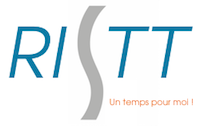 La demande est à transmettre à l’IEN 48 h à l'avance. Chaque agent peut bénéficier jusqu’à 3 demi-journées par année scolaire. L'une d'entre elles peut être prise sur temps de travail face aux élèves, les deux autres peuvent être déduites des animations pédagogiques.Vous trouverez en cliquant ici le modèle de lettre pour annoncer votre participation.Les prochaines réunions d'information syndicale du SE-Unsa sont :N’hésitez pas à en parler autour de vous et à nous faire part de votre venue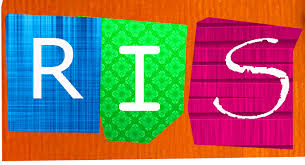 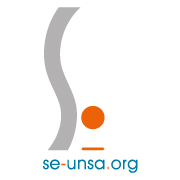 Chaque enseignant(e) du 1er degré peut participer aux réunions d’information syndicale.La demande est à transmettre à l’IEN 48 h à l'avance. Chaque agent peut bénéficier jusqu’à 3 demi-journées par année scolaire. L'une d'entre elles peut être prise sur temps de travail face aux élèves, les deux autres peuvent être déduites des animations pédagogiques.Vous trouverez en cliquant ici le modèle de lettre pour annoncer votre participation.Les prochaines réunions d'information syndicale du SE-Unsa sont :N’hésitez pas à en parler autour de vous et à nous faire part de votre venueChaque enseignant(e) du 1er degré peut participer aux réunions d’information syndicale.La demande est à transmettre à l’IEN 48 h à l'avance. Chaque agent peut bénéficier jusqu’à 3 demi-journées par année scolaire. L'une d'entre elles peut être prise sur temps de travail face aux élèves, les deux autres peuvent être déduites des animations pédagogiques.Vous trouverez en cliquant ici le modèle de lettre pour annoncer votre participation.Les prochaines réunions d'information syndicale du SE-Unsa sont :N’hésitez pas à en parler autour de vous et à nous faire part de votre venueChaque enseignant(e) du 1er degré peut participer aux réunions d’information syndicale.La demande est à transmettre à l’IEN 48 h à l'avance. Chaque agent peut bénéficier jusqu’à 3 demi-journées par année scolaire. L'une d'entre elles peut être prise sur temps de travail face aux élèves, les deux autres peuvent être déduites des animations pédagogiques.Vous trouverez en cliquant ici le modèle de lettre pour annoncer votre participation.Les prochaines réunions d'information syndicale du SE-Unsa sont :N’hésitez pas à en parler autour de vous et à nous faire part de votre venueMouvement 1er degré 2017 : Résultats le 19 mai à l'issue de la CAPDMouvement 1er degré 2017 : Résultats le 19 mai à l'issue de la CAPDMouvement 1er degré 2017 : Résultats le 19 mai à l'issue de la CAPDMouvement 1er degré 2017 : Résultats le 19 mai à l'issue de la CAPDVendredi 19 mai 2017 à partir de 9h, aura lieu à la DSDEN de Privas, la Commission Administrative Paritaire Départementale (CAPD) traitant notamment, de la phase principale du mouvement 2017.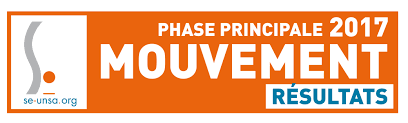 Le SE-Unsa assure un suivi individuel des collègues dans nos contacts ou nous ayant confié leur dossier. Nous les informerons personnellement du résultat de cette CAPD dès la fin de celle-ci.Chaque collègue, désirant connaître son affectation à l'issue de la CAPD, peut nous contacter.Chaque école, souhaitant savoir qui y sera nommé à la rentrée prochaine, peut également nous contacter.Au SE-Unsa nous privilégions le contact direct, de collègue à collègue, dans l'annonce des résultats du mouvement. Les militants du SE-Unsa mettent en place une permanence téléphonique et mail dès la fin de la CAPD et tout le weekend, n’hésitez pas à nous joindre.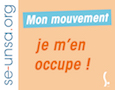 A des fins de vérification et de transparence, chaque collègue qui le souhaite pourra nous demander et obtenir, dès le 19 mais au soir, les résultats complets et anonymés de ce mouvement.N'hésitez pas à nous contacter : 07@se-unsa.org - 06.17.63.66.44Vendredi 19 mai 2017 à partir de 9h, aura lieu à la DSDEN de Privas, la Commission Administrative Paritaire Départementale (CAPD) traitant notamment, de la phase principale du mouvement 2017.Le SE-Unsa assure un suivi individuel des collègues dans nos contacts ou nous ayant confié leur dossier. Nous les informerons personnellement du résultat de cette CAPD dès la fin de celle-ci.Chaque collègue, désirant connaître son affectation à l'issue de la CAPD, peut nous contacter.Chaque école, souhaitant savoir qui y sera nommé à la rentrée prochaine, peut également nous contacter.Au SE-Unsa nous privilégions le contact direct, de collègue à collègue, dans l'annonce des résultats du mouvement. Les militants du SE-Unsa mettent en place une permanence téléphonique et mail dès la fin de la CAPD et tout le weekend, n’hésitez pas à nous joindre.A des fins de vérification et de transparence, chaque collègue qui le souhaite pourra nous demander et obtenir, dès le 19 mais au soir, les résultats complets et anonymés de ce mouvement.N'hésitez pas à nous contacter : 07@se-unsa.org - 06.17.63.66.44Vendredi 19 mai 2017 à partir de 9h, aura lieu à la DSDEN de Privas, la Commission Administrative Paritaire Départementale (CAPD) traitant notamment, de la phase principale du mouvement 2017.Le SE-Unsa assure un suivi individuel des collègues dans nos contacts ou nous ayant confié leur dossier. Nous les informerons personnellement du résultat de cette CAPD dès la fin de celle-ci.Chaque collègue, désirant connaître son affectation à l'issue de la CAPD, peut nous contacter.Chaque école, souhaitant savoir qui y sera nommé à la rentrée prochaine, peut également nous contacter.Au SE-Unsa nous privilégions le contact direct, de collègue à collègue, dans l'annonce des résultats du mouvement. Les militants du SE-Unsa mettent en place une permanence téléphonique et mail dès la fin de la CAPD et tout le weekend, n’hésitez pas à nous joindre.A des fins de vérification et de transparence, chaque collègue qui le souhaite pourra nous demander et obtenir, dès le 19 mais au soir, les résultats complets et anonymés de ce mouvement.N'hésitez pas à nous contacter : 07@se-unsa.org - 06.17.63.66.44Vendredi 19 mai 2017 à partir de 9h, aura lieu à la DSDEN de Privas, la Commission Administrative Paritaire Départementale (CAPD) traitant notamment, de la phase principale du mouvement 2017.Le SE-Unsa assure un suivi individuel des collègues dans nos contacts ou nous ayant confié leur dossier. Nous les informerons personnellement du résultat de cette CAPD dès la fin de celle-ci.Chaque collègue, désirant connaître son affectation à l'issue de la CAPD, peut nous contacter.Chaque école, souhaitant savoir qui y sera nommé à la rentrée prochaine, peut également nous contacter.Au SE-Unsa nous privilégions le contact direct, de collègue à collègue, dans l'annonce des résultats du mouvement. Les militants du SE-Unsa mettent en place une permanence téléphonique et mail dès la fin de la CAPD et tout le weekend, n’hésitez pas à nous joindre.A des fins de vérification et de transparence, chaque collègue qui le souhaite pourra nous demander et obtenir, dès le 19 mais au soir, les résultats complets et anonymés de ce mouvement.N'hésitez pas à nous contacter : 07@se-unsa.org - 06.17.63.66.44Présidentielle 2017 : l’impérieuse nécessité d’analyser la montée du populismePrésidentielle 2017 : l’impérieuse nécessité d’analyser la montée du populismePrésidentielle 2017 : l’impérieuse nécessité d’analyser la montée du populismePrésidentielle 2017 : l’impérieuse nécessité d’analyser la montée du populismeLe deuxième tour de l’élection présidentielle a livré son résultat. La candidate de l’extrême droite  a été éliminée. C’est un soulagement pour tous les républicains. Il n’en demeure pas moins que la progression du Front national doit être prise très au sérieux.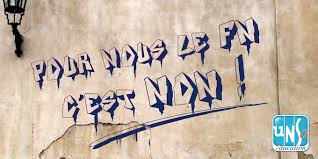 En effet, avec 33.9%  des voix, Marine Le Pen a doublé le score que son père avait réalisé il y a quinze ans. C’est encore une importante étape franchie par le Front national dans son cheminement vers le pouvoir.Lien vers la suiteLe deuxième tour de l’élection présidentielle a livré son résultat. La candidate de l’extrême droite  a été éliminée. C’est un soulagement pour tous les républicains. Il n’en demeure pas moins que la progression du Front national doit être prise très au sérieux.En effet, avec 33.9%  des voix, Marine Le Pen a doublé le score que son père avait réalisé il y a quinze ans. C’est encore une importante étape franchie par le Front national dans son cheminement vers le pouvoir.Lien vers la suiteLe deuxième tour de l’élection présidentielle a livré son résultat. La candidate de l’extrême droite  a été éliminée. C’est un soulagement pour tous les républicains. Il n’en demeure pas moins que la progression du Front national doit être prise très au sérieux.En effet, avec 33.9%  des voix, Marine Le Pen a doublé le score que son père avait réalisé il y a quinze ans. C’est encore une importante étape franchie par le Front national dans son cheminement vers le pouvoir.Lien vers la suiteLe deuxième tour de l’élection présidentielle a livré son résultat. La candidate de l’extrême droite  a été éliminée. C’est un soulagement pour tous les républicains. Il n’en demeure pas moins que la progression du Front national doit être prise très au sérieux.En effet, avec 33.9%  des voix, Marine Le Pen a doublé le score que son père avait réalisé il y a quinze ans. C’est encore une importante étape franchie par le Front national dans son cheminement vers le pouvoir.Lien vers la suiteSalaire d’avril des PE : comprendre son montantSalaire d’avril des PE : comprendre son montantSalaire d’avril des PE : comprendre son montantSalaire d’avril des PE : comprendre son montantLa rémunération du mois d’avril est différente de celle de mars. Et comme cela représente un salaire différent pour le quatrième mois consécutif, le SE-Unsa vous apporte quelques explications.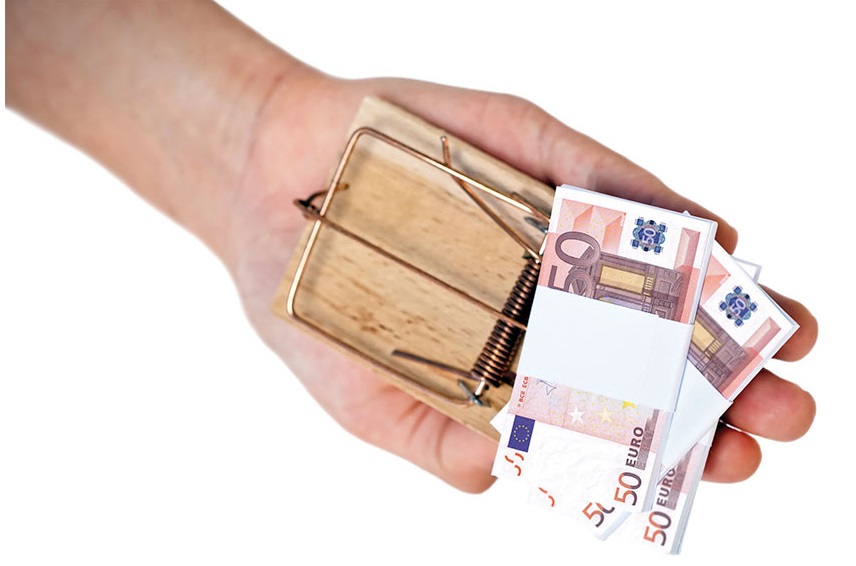 Janvier 2017 : application partielle du 1er gain indiciaire lié au PPCR.Février 2017 : hausse de la valeur du point d’indice de 0.6%.Mars 2017 : versement rétro-actif des gains indiciaires manquants de janvier et février, s’ajoutant à celui de mars.Avril 2017 : votre salaire stabilisé comprenant la hausse de la valeur du point d’indice et l’intégralité du gain indiciaire lié au PPCR.Prochaine étape du PPCR ?En septembre 2017, vous serez reclassé dans la nouvelle grille d’avancement : si au 1er septembre 2017, vous avez dépassé le temps nécessaire pour passer à l’échelon supérieur (cf temps nécessaire mentionné au-dessus), vous passerez automatiquement à l’échelon supérieur.La rémunération du mois d’avril est différente de celle de mars. Et comme cela représente un salaire différent pour le quatrième mois consécutif, le SE-Unsa vous apporte quelques explications.Janvier 2017 : application partielle du 1er gain indiciaire lié au PPCR.Février 2017 : hausse de la valeur du point d’indice de 0.6%.Mars 2017 : versement rétro-actif des gains indiciaires manquants de janvier et février, s’ajoutant à celui de mars.Avril 2017 : votre salaire stabilisé comprenant la hausse de la valeur du point d’indice et l’intégralité du gain indiciaire lié au PPCR.Prochaine étape du PPCR ?En septembre 2017, vous serez reclassé dans la nouvelle grille d’avancement : si au 1er septembre 2017, vous avez dépassé le temps nécessaire pour passer à l’échelon supérieur (cf temps nécessaire mentionné au-dessus), vous passerez automatiquement à l’échelon supérieur.La rémunération du mois d’avril est différente de celle de mars. Et comme cela représente un salaire différent pour le quatrième mois consécutif, le SE-Unsa vous apporte quelques explications.Janvier 2017 : application partielle du 1er gain indiciaire lié au PPCR.Février 2017 : hausse de la valeur du point d’indice de 0.6%.Mars 2017 : versement rétro-actif des gains indiciaires manquants de janvier et février, s’ajoutant à celui de mars.Avril 2017 : votre salaire stabilisé comprenant la hausse de la valeur du point d’indice et l’intégralité du gain indiciaire lié au PPCR.Prochaine étape du PPCR ?En septembre 2017, vous serez reclassé dans la nouvelle grille d’avancement : si au 1er septembre 2017, vous avez dépassé le temps nécessaire pour passer à l’échelon supérieur (cf temps nécessaire mentionné au-dessus), vous passerez automatiquement à l’échelon supérieur.La rémunération du mois d’avril est différente de celle de mars. Et comme cela représente un salaire différent pour le quatrième mois consécutif, le SE-Unsa vous apporte quelques explications.Janvier 2017 : application partielle du 1er gain indiciaire lié au PPCR.Février 2017 : hausse de la valeur du point d’indice de 0.6%.Mars 2017 : versement rétro-actif des gains indiciaires manquants de janvier et février, s’ajoutant à celui de mars.Avril 2017 : votre salaire stabilisé comprenant la hausse de la valeur du point d’indice et l’intégralité du gain indiciaire lié au PPCR.Prochaine étape du PPCR ?En septembre 2017, vous serez reclassé dans la nouvelle grille d’avancement : si au 1er septembre 2017, vous avez dépassé le temps nécessaire pour passer à l’échelon supérieur (cf temps nécessaire mentionné au-dessus), vous passerez automatiquement à l’échelon supérieur.Rémunération des PE : les hausses indiciairesRémunération des PE : les hausses indiciairesRémunération des PE : les hausses indiciairesRémunération des PE : les hausses indiciairesLe protocole PPCR réévalue le nombre de points d’indice par échelon. Ces gains de rémunération s’installent sur vos fiches de paye de manière progressive.Classe normale des PE Hors classe des PE * Valeur mensuelle du point d’indice : 4.686 euros brutsLe protocole PPCR réévalue le nombre de points d’indice par échelon. Ces gains de rémunération s’installent sur vos fiches de paye de manière progressive.Classe normale des PE Hors classe des PE * Valeur mensuelle du point d’indice : 4.686 euros brutsLe protocole PPCR réévalue le nombre de points d’indice par échelon. Ces gains de rémunération s’installent sur vos fiches de paye de manière progressive.Classe normale des PE Hors classe des PE * Valeur mensuelle du point d’indice : 4.686 euros brutsLe protocole PPCR réévalue le nombre de points d’indice par échelon. Ces gains de rémunération s’installent sur vos fiches de paye de manière progressive.Classe normale des PE Hors classe des PE * Valeur mensuelle du point d’indice : 4.686 euros brutsPromotions des PE : les durées nécessaires pour passer à l’échelon supérieurPromotions des PE : les durées nécessaires pour passer à l’échelon supérieurPromotions des PE : les durées nécessaires pour passer à l’échelon supérieurPromotions des PE : les durées nécessaires pour passer à l’échelon supérieur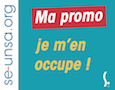 Un rythme unique d’avancement est instauré à compter du 1er septembre 2017. Les notions de grand choix, choix et ancienneté pour les promotions disparaissent et laissent la place à un avancement de carrière commun à tous, sauf pour les passages aux échelons 7 et 9 (cf. tableaux ci-dessous).Classe normale * Pour les échelons 6 et 8, la durée peut être abaissée d’un an en cas « d’accélération de carrière » pour 30 % des collègues en lien avec les rendez-vous de carrière (en savoir plus).Hors classeUn rythme unique d’avancement est instauré à compter du 1er septembre 2017. Les notions de grand choix, choix et ancienneté pour les promotions disparaissent et laissent la place à un avancement de carrière commun à tous, sauf pour les passages aux échelons 7 et 9 (cf. tableaux ci-dessous).Classe normale * Pour les échelons 6 et 8, la durée peut être abaissée d’un an en cas « d’accélération de carrière » pour 30 % des collègues en lien avec les rendez-vous de carrière (en savoir plus).Hors classeUn rythme unique d’avancement est instauré à compter du 1er septembre 2017. Les notions de grand choix, choix et ancienneté pour les promotions disparaissent et laissent la place à un avancement de carrière commun à tous, sauf pour les passages aux échelons 7 et 9 (cf. tableaux ci-dessous).Classe normale * Pour les échelons 6 et 8, la durée peut être abaissée d’un an en cas « d’accélération de carrière » pour 30 % des collègues en lien avec les rendez-vous de carrière (en savoir plus).Hors classeUn rythme unique d’avancement est instauré à compter du 1er septembre 2017. Les notions de grand choix, choix et ancienneté pour les promotions disparaissent et laissent la place à un avancement de carrière commun à tous, sauf pour les passages aux échelons 7 et 9 (cf. tableaux ci-dessous).Classe normale * Pour les échelons 6 et 8, la durée peut être abaissée d’un an en cas « d’accélération de carrière » pour 30 % des collègues en lien avec les rendez-vous de carrière (en savoir plus).Hors classeLa hors classe : comment ça marche ?La hors classe : comment ça marche ?La hors classe : comment ça marche ?La hors classe : comment ça marche ?Tous les personnels enseignants et d'éducation sont susceptibles d'être promus à la hors-classe (HC) à partir du 7e échelon de la classe normale (hormis les instituteurs pour lesquels ce grade n'existe pas).Un tableau d'avancement annuel est ainsi établi chaque année par l'administration. Tous les collègues promouvables y sont automatiquement inscrits. Contingent de promotions (ratios promus/promouvables) Le nombre de promus est calculé en appliquant un pourcentage sur le nombre de promouvables.Le ministère arrête le taux des promotions par corps et par grade.Lien vers la suiteTous les personnels enseignants et d'éducation sont susceptibles d'être promus à la hors-classe (HC) à partir du 7e échelon de la classe normale (hormis les instituteurs pour lesquels ce grade n'existe pas).Un tableau d'avancement annuel est ainsi établi chaque année par l'administration. Tous les collègues promouvables y sont automatiquement inscrits. Contingent de promotions (ratios promus/promouvables) Le nombre de promus est calculé en appliquant un pourcentage sur le nombre de promouvables.Le ministère arrête le taux des promotions par corps et par grade.Lien vers la suiteTous les personnels enseignants et d'éducation sont susceptibles d'être promus à la hors-classe (HC) à partir du 7e échelon de la classe normale (hormis les instituteurs pour lesquels ce grade n'existe pas).Un tableau d'avancement annuel est ainsi établi chaque année par l'administration. Tous les collègues promouvables y sont automatiquement inscrits. Contingent de promotions (ratios promus/promouvables) Le nombre de promus est calculé en appliquant un pourcentage sur le nombre de promouvables.Le ministère arrête le taux des promotions par corps et par grade.Lien vers la suiteTous les personnels enseignants et d'éducation sont susceptibles d'être promus à la hors-classe (HC) à partir du 7e échelon de la classe normale (hormis les instituteurs pour lesquels ce grade n'existe pas).Un tableau d'avancement annuel est ainsi établi chaque année par l'administration. Tous les collègues promouvables y sont automatiquement inscrits. Contingent de promotions (ratios promus/promouvables) Le nombre de promus est calculé en appliquant un pourcentage sur le nombre de promouvables.Le ministère arrête le taux des promotions par corps et par grade.Lien vers la suiteAdhérer pour 2017-2018 au SE-Unsa c'est possible dès maintenant !Adhérer pour 2017-2018 au SE-Unsa c'est possible dès maintenant !Adhérer pour 2017-2018 au SE-Unsa c'est possible dès maintenant !Adhérer pour 2017-2018 au SE-Unsa c'est possible dès maintenant !Les collègues souhaitant adhérer pour la première fois au SE-Unsa pour 2017-2018, peuvent le faire dès maintenant et bénéficier donc de 15 mois d'adhésion jusqu'à 31 aout 2018.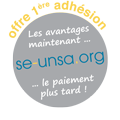 Les adhérents actuels (2016-2017) du SE-Unsa pourront renouveler leurs adhésions en septembre 2017, ils peuvent s'adresser dès à présent à la section à Aubenas : 04.75.35.58.83 - 07@se-unsa.orgN'hésitez pas à nous rejoindreJ’adhère en ligneAdhérer au SE-Unsa, c’est aussi payer une cotisation qui est la même partout en France.Le montant des adhésions au SE-Unsa est fixé chaque année par le Conseil National de notre syndicat.Grille des cotisations disponible iciLes collègues souhaitant adhérer pour la première fois au SE-Unsa pour 2017-2018, peuvent le faire dès maintenant et bénéficier donc de 15 mois d'adhésion jusqu'à 31 aout 2018.Les adhérents actuels (2016-2017) du SE-Unsa pourront renouveler leurs adhésions en septembre 2017, ils peuvent s'adresser dès à présent à la section à Aubenas : 04.75.35.58.83 - 07@se-unsa.orgN'hésitez pas à nous rejoindreJ’adhère en ligneAdhérer au SE-Unsa, c’est aussi payer une cotisation qui est la même partout en France.Le montant des adhésions au SE-Unsa est fixé chaque année par le Conseil National de notre syndicat.Grille des cotisations disponible iciLes collègues souhaitant adhérer pour la première fois au SE-Unsa pour 2017-2018, peuvent le faire dès maintenant et bénéficier donc de 15 mois d'adhésion jusqu'à 31 aout 2018.Les adhérents actuels (2016-2017) du SE-Unsa pourront renouveler leurs adhésions en septembre 2017, ils peuvent s'adresser dès à présent à la section à Aubenas : 04.75.35.58.83 - 07@se-unsa.orgN'hésitez pas à nous rejoindreJ’adhère en ligneAdhérer au SE-Unsa, c’est aussi payer une cotisation qui est la même partout en France.Le montant des adhésions au SE-Unsa est fixé chaque année par le Conseil National de notre syndicat.Grille des cotisations disponible iciLes collègues souhaitant adhérer pour la première fois au SE-Unsa pour 2017-2018, peuvent le faire dès maintenant et bénéficier donc de 15 mois d'adhésion jusqu'à 31 aout 2018.Les adhérents actuels (2016-2017) du SE-Unsa pourront renouveler leurs adhésions en septembre 2017, ils peuvent s'adresser dès à présent à la section à Aubenas : 04.75.35.58.83 - 07@se-unsa.orgN'hésitez pas à nous rejoindreJ’adhère en ligneAdhérer au SE-Unsa, c’est aussi payer une cotisation qui est la même partout en France.Le montant des adhésions au SE-Unsa est fixé chaque année par le Conseil National de notre syndicat.Grille des cotisations disponible iciN'hésitez pas à diffuser cette lettre. 
Si des collègues désirent également la recevoir chez eux, qu'ils nous envoient leurs coordonnées complètes (nom, prénom, établissement, adresse personnelle, mail).Particuliers, pour vous inscrire ou interrompre votre abonnement gratuit à la lettre en ligne du SE-UNSA 07, écrivez-nous 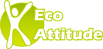 Respectez l’environnement N’imprimez ce message que si nécessaireN'hésitez pas à diffuser cette lettre. 
Si des collègues désirent également la recevoir chez eux, qu'ils nous envoient leurs coordonnées complètes (nom, prénom, établissement, adresse personnelle, mail).Particuliers, pour vous inscrire ou interrompre votre abonnement gratuit à la lettre en ligne du SE-UNSA 07, écrivez-nous Respectez l’environnement N’imprimez ce message que si nécessaireSyndicat des Enseignants-UNSA de l’ARDECHE
13, rue François ValletonBP 21407206 AUBENAS Cedex
Tel : 04.75 35 58 83
Mail : 07@se-unsa.org
Site internet : http://sections.se-unsa.org/07/Facebook : https://www.facebook.com/LeSE.UnsaTwitter : http://twitter.com/SE_Unsa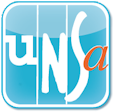 